Протокол № 349заседания ПравленияСаморегулируемой организации аудиторовАССОЦИАЦИЯ «СОДРУЖЕСТВО» (СРО ААС)г. Москва 			                             			                              06 марта 2018 г.Голосовали:Члены Правления СРО ААС:Ананьев И.В., Бородина Н.В., Голенко В.С., Гузов Ю.Н., Желтяков Д.В., Жуков С.П., Задубровская А.В., Кобозева Н.В., Константинова И.Г., Кромин А.Ю., Кузнецов А.П., Мелентьева В.И., Мухарева Е.В., Носова О.А., Рукин В.В., Рыбенко Г.А., Селезнев А.В., Симакова М.Ю., Старовойтова Е.В., Степанова С.И., Сюткина М.Г., Филипьев Д.Ю., Чая В.Т., Черкасова Н.В., Шеремет А.Д.Итого в голосовании на заседании Правления СРО ААС приняло участие 25 из 47 человек, что составляет 53% голосов, кворум для принятия решений имеется.Форма заседания Правления СРО ААС – заочная.Документы, содержащие сведения о голосовании членов Правления СРО ААС, принимались до 06 марта 2018 года.ПОВЕСТКА ДНЯ:О приеме в члены СРО ААС.О смене статуса члена СРО ААС.Об отложении рассмотрения заявления о прекращении членства в СРО ААС.О прекращении членства в СРО ААС.Решили: утвердить повестку дня заседания Правления СРО ААС.Решение принято единогласноПо первому вопросуО приеме в члены СРО ААСРешили:1.1. Принять в члены СРО ААС 1 аудитора;1.2. Принять в члены СРО ААС 2 аудиторские организации.Решение принято единогласноПо второму вопросуО смене статуса члена СРО ААСРешили:2.1. Сменить статус члена СРО ААС со статуса ИП на статус аудитора 1 аудитору.Решение принято единогласноПо третьему вопросуОб отложении рассмотрения заявления о прекращении членства в СРО ААСРешили:3.1. Отложить рассмотрение заявления о прекращении членства в СРО ААС на основании п.10.4.2. Положения о членстве СРО ААС 2 аудиторских организаций.Решение принято единогласноПо четвертому вопросуО прекращении членства в СРО ААСРешили:4.1. Прекратить членство в СРО ААС на основании поданного заявления 20 аудиторов;4.2. Прекратить членство в СРО ААС на основании поданного заявления 3 аудиторских организаций.Решение принято единогласноПодсчет голосов проводился секретарем заседания Правления СРО ААС Носовой О.А.Подписи:Председатель Правления СРО ААС ______________________ А.Д. ШереметСекретарь Правления СРО ААС      ______________________ О.А. Носова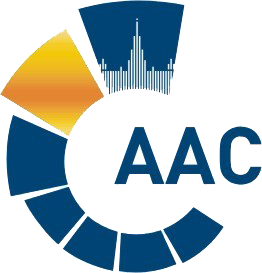 САМОРЕГУЛИРУЕМАЯ ОРГАНИЗАЦИЯ АУДИТОРОВАССОЦИАЦИЯ «СОДРУЖЕСТВО» 
член Международной Федерации Бухгалтеров (IFAC)(ОГРН 1097799010870, ИНН 7729440813, КПП 772901001) 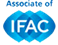 119192, г. Москва, Мичуринский проспект, дом 21, корпус 4. т: +7 (495) 734-22-22, ф: +7 (495) 734-04-22, www.auditor-sro.org, info@auditor-sro.org 